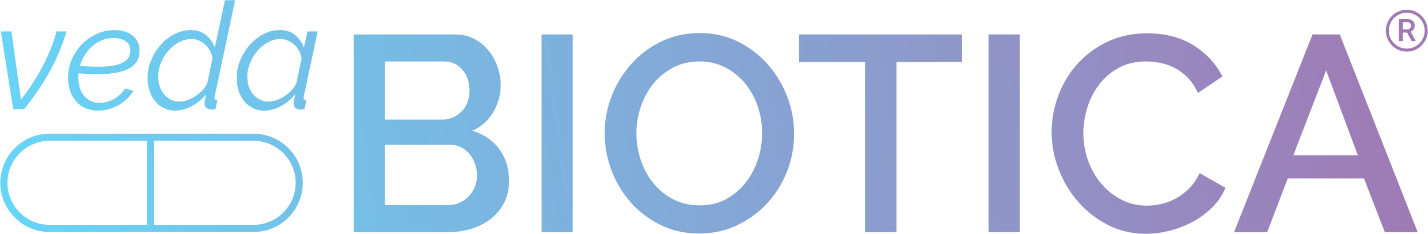 Эффективный Detox Для  эффективного детокса необходимо поддержать нормальный состав микробиоты кишечника,  синтез муцина(слизи) клетками кишечника и  активную работу печени. Микрофлора ЖКТ и печень  постоянно взаимодействуют в процессах детоксикации.  Трифалобиотик и Фитолизат Детокс   устраняют дисбиоз кишечника и обеспечивают   синтез муцина в достаточном объёме. Для сохранения хорошего здоровья,  для реабилитации  после лечения важно удалить токсины из организма.  Для этого применяются различные средства (сорбенты и пр.), программы Детокса, «очищения организма». Прежде чем  начинать делать клизмы и прочие процедуры, нужно, даже если нет диарреи или запоров,  провести коррекцию нарушений микробиоты кишечника.    Почему для эффективного детокса нужно обеспечить  нормальный биоценоз кишечника? Доказано, что одной из важнейших функций микробиоты кишечника является активное участие в процессах метаболизма и в процессах детоксикации организма. Ученые говорят, что по активности и объему детоксикации микробиота кишечника выполняет эту работу аналогично печени. Микробиота участвует в  нейтрализации экзогенных и эндогенных метаболитов (билирубина, холестерина, нитратов, ксенобиотиков, мутагенных стероидов, токсичных продуктов белкового обмена - индола, скатола, фенола). Микробиота в составе биопленки первой вступает в контакт со всеми субстанциями, поступающими в организм с пищей, водой. Она трансформирует химические вещества в нетоксические конечные продукты либо в промежуточные соединения, легко разрушаемые в печени и удаляемые из организма. Нормальная микрофлора, как «естественный биосорбент», способна аккумулировать значительное количество различных токсичных продуктов, включая металлы, фенолы, яды растительного, животного и микробного происхождения, другие ксенобиотики. Кишечные микробы активно участвуют в метаболизме лекарств, влияя на распределение лекарств, период полураспада и эффективность, могут косвенно влиять на стабильность ксенобиотиков. Изменения гомеостаза кишечной микробиоты после введения антибиотиков широкого спектра действия могут глубоко изменять пути метаболизма лекарств.    Нарушения микробиоценоза кишечника часто развиваются у пациентов с хроническими заболеваниями печени. Микрофлора ЖКТ и печень неразрывно взаимодействуют в процессах детоксикации. Нарушения процессов синтеза и экскреции компонентов желчи при заболеваниях печени приводят к изменению видового и количественного состава микробиоты кишечника.Для  улучшения процессов детоксикации организма мы рекомендуем  применять  пробиотики в капсульной  форме и фитолизаты. Пробиотики «Ведабиотик», «Иммунобиотик», «Трифалобиотик»   улучшают рост и развитие полезной микрофлоры в толстом кишечнике. Фитолизаты – это инновационная разработка новосибирских ученых. Эти препараты содержат лизаты бактерий и фитокомплексы, что позволяет повышать эффективность восстановления микрофлоры кишечника, подавлять воспаление ЖКТ и развитие патогенной флоры, одновременно оказывать дополнительную поддержку печени, легким, почкам,  которые также являются органами детоксикации.  Для этого мы применяем  «Фитолизат  Гастро»,  «Фитолизат  печеночный»,  «Фитолизат урологический»,   «Фитолизат Детокс».   